      	Městský úřad Letovice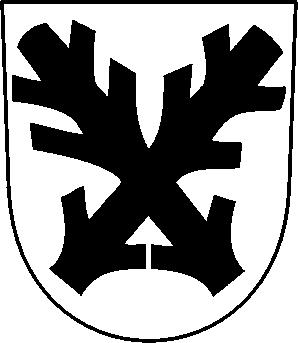       	technický odbor – silniční správní úřad 	Masarykovo nám. 19, 679 61 LetoviceŽÁDOSTo povolení připojení pozemní komunikace k místní komunikaci(§ 10 odst. 4 zákona č. 13/1997 Sb., o pozemních komunikacích, ve znění pozdějších předpisů)Žadatel Název nebo obchodní firma / fyzická osoba uvede jméno, příjmení:    IČ / fyzická osoba uvede datum narození: Adresa sídla / fyzická osoba uvede místo trvalého pobytu: Jiná adresa pro doručování: Telefon : ……………………………	e-mail: ……………………………………Zástupce žadatele - vyplnit pouze žádá-li za žadatele jiná osobaZastoupení na základě - plná moc, mandátní smlouva apod.: Název nebo obchodní firma / fyzická osoba uvede jméno, příjmení:    IČ / fyzická osoba uvede datum narození: Adresa sídla / fyzická osoba uvede místo trvalého pobytu: Jiná adresa pro doručování: Telefon : ………………………………	e-mail: …………………………………… Důvod zřízení (resp. úpravy, zrušení) připojení:Přesné určení místa připojení   (název ulice, pozemek parc. č. v k. ú., u objektu číslo popisné) :datum	……………………………			..………………………………………					    		  	razítko, podpis žadatelePřílohy žádosti:  Projektová dokumentace, ze které je zřejmý rozsah připojení, úprava takového připojení nebo jeho zrušení - obsahující zejména přehlednou situaci a řezy s řešením připojení a odvodnění ve smyslu § 11, § 12, § 13 vyhlášky č. 104/1997 Sb., kterou se provádí zákon o pozemních komunikacích, při respektování ČSN 73 6110 Projektování MK, ČSN 73 6102 Projektování křižovatek na PkPlná moc (popř. mandátní smlouva) pro zástupce žadatele.Souhlasné stanovisko Policie ČR, dopravního inspektorátu v Blansku.Souhlasné stanovisko vlastníka komunikace, tj. Města Letovice.Doklad o zaplacení správního poplatku dle položky 36 c) zákona č. 634/2004 Sb., o správních poplatcích, ve znění pozdějších předpisů, ve výši 500,- Kč (bude vyměřen příslušným pracovníkem technického odboru po podání žádosti)